Offertory CollectionsMarch 7, 2021                              $7,532.00March 14, 2021                           $7,936.00March 21, 2021                           $7,407.00March 28, 2021                           $8,720.00Direct Deposits                            $4,910.50Total for month                         $36,505.50Offertory budget goal per month   $44,250.00Weekly goal                                          $10,211.54Under for month                             ($7,744.50)      Budget Goal Year-to-date              $408,461.60     Sunday Collection year-to-date   $402,745.88Under Budget year-to-date             ($5,715.72)    PLEASE PRAY FOR THE SICKCapital CampaignTotals as of March 30, 2021Pledged - $ $366,432.00Goal - $500,000.00Pledges received - $$266,117.00Thank you!!!  Your generous support helps us to move forward to keep improving our campus.  ****************Knights of Columbus ScholarshipSatolli Council #1752 (Glasgow Knights of Columbus offers a scholarship to high school seniors who are dependents of members of the local KC Chapter or those who are members themselves.  The scholarships are due by April 15, 2021.  There are scholarship applications in back of church or in the church office. ****************CCW Easter Bake-less Bake SaleDue to the health restrictions of COVID, it has been decided to not have the Easter Bake Sale again this year.  Since this is a major fundraiser, we are asking each family in the parish to make a donation toward a “Bake less Bake Sale”.  Please give what you would have spent to prepare or purchase items at the bake sale.  Our funds pay for the church cleaning salaries, equipment for the fall dinner and other needed parish items.  Please put in an envelope labeled CCW Bake Sale in the collection or give to Cheryl Adams or Kathleen Thies.  Thank you in advance for your donations!****************Bishop McKnight’s April prayer intention for our Local Church is: “Let us pray for a renewed understanding of our baptismal dignity as sons and daughters of God the Father, and a commitment to living in peace with our sisters and brothers in Christ.”************Catholic Speaker Event:The Cathedral of St. Joseph is hosting Jason Evert on Wednesday, April 21, 2021 from 6-8pm. He will give a presentation for teens and parents. The topic is “Purified: The innocence of the family is under attack like never before… Come and discover how to protect and heal yours.” The ticket price is $25 and may be purchased online at cathedral.diojeffcity.org.**************Confirmation – Fall 2021There will be a Parent Informational meeting on Sunday, April 11th for all new Confirmation Candidates.Who- All current 6th grade parents – St. Mary school kids and PSR.  Also parents of any older kids who still want the sacrament of Confirmation.  Where/ Time – 2 options available (same meeting)11 am, St. Mary, Glasgow, in church6:30 pm, St. Joseph, Fayette, in churchWhat – To discuss this years confirmation program *********************Knights of ColumbusBlood DriveThursday, April 8, 20211:00 pm. To 6:00 pm.At Knights of Columbus Hall701 First StreetGlasgow, MO  65254Baby ShowerSt. Mary’s School will be having a baby shower on Friday, April 23rd for the benefit of MY LIFE Pregnancy Resource Center in Columbia, MO, which provides free services for mothers and babies in need.  The annual shower is a culminating event of the “spiritual adoption” program at St. Mary’s School in which each class prays for unborn babies during the nine months of the school year.A basket will be in the vestibule of the church for collection of donations from the parish.  Suggested gifts are disposable diapers (sizes 4 and up), diaper bags, wipes, formula, new baby bottles, crib sheets, blankets, hypoallergenic baby wash, nursing bras, and lotion. (Please do not wrap the gifts.)Monetary donations are greatly appreciated! Thank you for your support of mothers and babies in need!***********Youth announcement:Summer Camps for High School StudentsThe Office of Youth Ministry of the Diocese of Jefferson City has 3 different summer camps open to any High School Student this summer. More information and registration information can be found at:  diojeffcity.org/youthCHRISTPower – For any High School Youth interested in a service retreat style camp where you will have evening fun and fellowship tooCamp Siena – For any High School GIRL. Camp Siena is committed to helping young Catholic women deepen their relationship with God and others by exercising, understanding, and living their unique feminine spirituality and becoming the woman God is calling them to be. It is a 5 day adventure camp for young women, planned by women, and inspired by God.Camp Maccabee – For any High School GUY. Camp Macabee seeks to build strong men who will courageously fight for what is right, and stand as virtuous Catholic men Campers experience daily adventures, ranging from ropes courses to rafting trips, enrichment with the sacraments, and thought-provoking reflections. Year after year, young men have left the camp with great friendships, and a renewed sense of what it means to be an authentically Catholic man.************School News Re-Enrollment Time is hereNow that we are in the 4th quarter, it is time to think about re-enrollment for the 2021-22 school year.  With people getting stimulus money and/or tax returns I thought this might be a good time for families to take care of this process.  Attached to the re-enrollment form is the directions for signing up for Virtus.   If you missed that the first time around, it is now a diocesan requirement that all parents do this training as a requirement to enroll your child in our school.  This is available to do online so the process is pretty easy to take care of from the comfort of your home.  Let me know if you have any questions on how to do this.  A number of families have completed this already.  Thank you!  The unified $200 fee/$500 max per family was well received last year and made paperwork a lot less hectic for the office.  Please note on the enrollment form that we have increased our tuition rates to $2500 for one child and $3000 per family with two or more kids.  This was scheduled to happen for this school year by the finance committee but with COVID Fr. Hartley decided at packet time to keep the requirement the same.  If there is ever a financial issue related to registration fee, tuition, and/or tithing please don’t hesitate to talk to Fr. Duncan or Mr. Monnig to see if we can be of assistance.  Looking AheadApril 1-5 - Easter breakApril 23 - 4th Quarter Progress Reports/Pro Life Baby Shower at school/grade 4 Mass ministries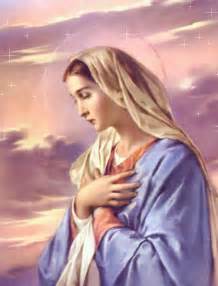     St. Mary Church421 Third StreetGlasgow, MO  65254email:parishoffice@stmarysglasgow.orgwebsite:  www.glasgowstmary.comFacebook: St. Mary Church, Glasgow, MoMission StatementWe, the members of St Mary Parish, profess, practice, and proclaim our faith in Jesus Christ through word, sacraments, education and service.Parochial Administrator .….……   Fr. Joshua DuncanSchool Principal …..…….……....   Mr. Kent J. Monnig Parish,Bookkeeper/Secretary……Wanda FuemmelerSchool Office ………………...…….660-338-2258Confessions:Saturdays 4:00 – 5:15 pmParish Office Hours: Mon, Tues, Thurs. 8 a.m. -3 p.m...660-338-2053    St. Mary Church421 Third StreetGlasgow, MO  65254email:parishoffice@stmarysglasgow.orgwebsite:  www.glasgowstmary.comFacebook: St. Mary Church, Glasgow, MoMission StatementWe, the members of St Mary Parish, profess, practice, and proclaim our faith in Jesus Christ through word, sacraments, education and service.Parochial Administrator .….……   Fr. Joshua DuncanSchool Principal …..…….……....   Mr. Kent J. Monnig Parish,Bookkeeper/Secretary……Wanda FuemmelerSchool Office ………………...…….660-338-2258Confessions:Saturdays 4:00 – 5:15 pmParish Office Hours: Mon, Tues, Thurs. 8 a.m. -3 p.m...660-338-2053    St. Mary Church421 Third StreetGlasgow, MO  65254email:parishoffice@stmarysglasgow.orgwebsite:  www.glasgowstmary.comFacebook: St. Mary Church, Glasgow, MoMission StatementWe, the members of St Mary Parish, profess, practice, and proclaim our faith in Jesus Christ through word, sacraments, education and service.Parochial Administrator .….……   Fr. Joshua DuncanSchool Principal …..…….……....   Mr. Kent J. Monnig Parish,Bookkeeper/Secretary……Wanda FuemmelerSchool Office ………………...…….660-338-2258Confessions:Saturdays 4:00 – 5:15 pmParish Office Hours: Mon, Tues, Thurs. 8 a.m. -3 p.m...660-338-2053    St. Mary Church421 Third StreetGlasgow, MO  65254email:parishoffice@stmarysglasgow.orgwebsite:  www.glasgowstmary.comFacebook: St. Mary Church, Glasgow, MoMission StatementWe, the members of St Mary Parish, profess, practice, and proclaim our faith in Jesus Christ through word, sacraments, education and service.Parochial Administrator .….……   Fr. Joshua DuncanSchool Principal …..…….……....   Mr. Kent J. Monnig Parish,Bookkeeper/Secretary……Wanda FuemmelerSchool Office ………………...…….660-338-2258Confessions:Saturdays 4:00 – 5:15 pmParish Office Hours: Mon, Tues, Thurs. 8 a.m. -3 p.m...660-338-2053    St. Mary Church421 Third StreetGlasgow, MO  65254email:parishoffice@stmarysglasgow.orgwebsite:  www.glasgowstmary.comFacebook: St. Mary Church, Glasgow, MoMission StatementWe, the members of St Mary Parish, profess, practice, and proclaim our faith in Jesus Christ through word, sacraments, education and service.Parochial Administrator .….……   Fr. Joshua DuncanSchool Principal …..…….……....   Mr. Kent J. Monnig Parish,Bookkeeper/Secretary……Wanda FuemmelerSchool Office ………………...…….660-338-2258Confessions:Saturdays 4:00 – 5:15 pmParish Office Hours: Mon, Tues, Thurs. 8 a.m. -3 p.m...660-338-2053    St. Mary Church421 Third StreetGlasgow, MO  65254email:parishoffice@stmarysglasgow.orgwebsite:  www.glasgowstmary.comFacebook: St. Mary Church, Glasgow, MoMission StatementWe, the members of St Mary Parish, profess, practice, and proclaim our faith in Jesus Christ through word, sacraments, education and service.Parochial Administrator .….……   Fr. Joshua DuncanSchool Principal …..…….……....   Mr. Kent J. Monnig Parish,Bookkeeper/Secretary……Wanda FuemmelerSchool Office ………………...…….660-338-2258Confessions:Saturdays 4:00 – 5:15 pmParish Office Hours: Mon, Tues, Thurs. 8 a.m. -3 p.m...660-338-2053St. Joseph’s (Fayette)  ScheduleTuesday …………….Mass  6:00 PM        Confessions  5:15 to 5:45PM             Sundays……..………Mass  8:30 AM        Confessions  7:45 to 8:15 AMSt. Joseph’s (Fayette)  ScheduleTuesday …………….Mass  6:00 PM        Confessions  5:15 to 5:45PM             Sundays……..………Mass  8:30 AM        Confessions  7:45 to 8:15 AMSt. Joseph’s (Fayette)  ScheduleTuesday …………….Mass  6:00 PM        Confessions  5:15 to 5:45PM             Sundays……..………Mass  8:30 AM        Confessions  7:45 to 8:15 AMMASS SCHEDULEMASS SCHEDULEMASS SCHEDULEEaster SundaySun. April4Mass 10 amEaster SundaySun. April4Mass 10 amPeople of St Mary & St Joseph ParishTues. April 6Tues. April 6FAYETTE MASSWed. April7Mass 8:15 amWed. April7Mass 8:15 amClarence & Marcella Himmelberg†Thurs April 8Mass 8:15 amThurs April 8Mass 8:15 amLarry Schaefer† Fri. April 9Mass 8:15 amFri. April 9Mass 8:15 amBilly Nodder†Sat. April 10Mass 5:30 pmSat. April 10Mass 5:30 pmWilliam & Pauline Schafer†Sun. April 11Mass 10 amSun. April 11Mass 10 amLorene Pfeifer†Sat. April10 5:30 PM – RosaryHost TeamLectorEO MinistersChoirServersSun. April1110:00 AM  RosaryHost TeamLectorEO Ministers                                                                                                                                                                                                                                                                                                                                                                                                                                                                                                                                                                                              ChoirServersDiane & Adolph BarringhausAndy, Lindsey & Hudson Kallmeyer, Joe MorrisErin WitteCindy CrowleyMike Crowley (loft)Seasonal SingersMichael & Dylon JohnsonBonnie LittrellBridget, Gabe & Russell BonenDebbie JohnsonBill DailyDavid Brucks (loft)SMS ChoirNathan & Aly Prentzler     Ella Marie Wilson    Cindy Wilson Hall                  Dena Fitzgerald                                 All Military personnel    And their families             Nursing Home     Residents      Nina Bell Schafer   Suzanne Freese    Catherine Schaefer   David F. Monnig   Dr. W.G. Marshall   Sister Jania Keogh   Marian Sellmeyer   Billy Sickman   Nellana DeGraff   Sophia Friedrich   Dorothy Colvin   Karen Gebhardt   Blake Manken   Cindy Crowley   Stacy Senor   Jeff NorrisJason MonnigBernie KorteByron StalloLayla Johnson Sam AudsleyAll Shut InsTony MonnigGreg LarmJohn MurphySheila & Herb SellmeyerMary McCoyMary Kay NollGwen BrandEmmett Schroeder SappLucille VoseMargie LewisDaniel StallmanInez WachterDoris GibbsRhonda Hammons